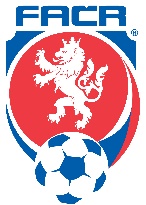 FAČR ve spolupráci s TMK Pardubického KFS pořádá školení trenérů Grassroots C licence a UEFA B licenceDélka studia Grassroots C -  licence čítá dohromady 40 hodin teoretické a praktické výuky. UEFA B licence čítá dohromady 120 hodin teoretické a praktické výuky + závěrečnou zkoušku.Lokality teoretické  a praktické výuky: Pardubice a blízké okolíVýuka proběhne ve čtyřech 4-denních blocích.Termíny výuky:   9. - 12. 11. 2017 Grassroots C, 30. 11. – 3. 12. 2017 UEFA B, 18.- 21. 1. 2018 UEFA B,                               8. - 11. 2. 2018 UEFA B  Výuka bude zahájena ve čtvrtek 9. 11. 2017 v 8:00. Prezence 7.30 - 8h. Přesné místo zahájení kurzu bude frekventantům kurzu oznámeno mailem před zahájením studia.Uchazeči se mohou také hlásit pouze na kurz Grassroots C licence. Grassroots C licence je součástí studia UEFA B licence. Pokud má někdo splněnou licenci Grassroots C již z minulosti, může nastoupit rovnou na licenci UEFA B.Hlásit se na kurzy  je možné na odkazu: http://facr.coachmanager.cz/registrace-kurzu Cena kurzu Grassroots C licence je 2.500,- Kč. Cena kurzu UEFA B licence je 4.000,- Kč. Souhrnná cena za absolvování kompletního programu je tedy 6.500,- Kč. V této ceně je zahrnut (pronájem učeben, hřiště, odměny lektorů, studijní materiál). Platba kurzovného proběhne převodem, informace o platbě (číslo účtu -faktura) obdržíte na Vaši emailovou adresu před zahájením kurzu.   Uchazeči o studium si sebou na kurz přinesou • občanský průkaz (pas), platný průkaz C licence• potvrzení o zaplacení kursovného• výpis z rejstříku trestů (originál – max. 3 měsíce starý)• lékařské potvrzení o zdravotní způsobilosti k účasti na kursu (originál – max. 3 měsíce starý )  • fotografii pasového formátu • tréninkové oblečení a obuv                           Aleš Majer                                                                                Jiří Kovárník                        Lektor FAČR                                                                             GTM pro Pardubický kraj                        majer@fotbal.cz                                                                     kovarnik@fotbal.cz         tel: 702 004 385                                                                      tel: 778 000 072